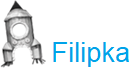 Škola příběhem – církevní základní škola, Filipínského 300/1, Brno – Židenice, 615 00IČO: 06959474   e-mail: filipka@skolafilipka.czŽádost o přijetí k základnímu vzdělávání…………………………………………………………………………… jméno a příjmení zákonného zástupce ……………………………………………………………………………místo trvalého pobytu (popřípadě jiná adresa pro doručování):  telefonní číslo: ………………………*e-mailová adresa: …...…………….…………….. Podle ustanovení § 36 odst. 4 a 5 zákona č. 561/2004 Sb., o předškolním, základním, středním, vyšším odborném a jiném vzdělávání (školský zákon), ve znění pozdějších předpisů, žádám o přijetí svého dítěte…………………………………………………………………………… jméno a příjmení dítěte…………………………………………………………………………… místo trvalého pobytu (popřípadě jiná adresa pro doručování)……………………………………………………………………………datum narozeník základnímu vzdělávání v základní škole Škola příběhem – církevní základní škola, Filipínského 300/1, Brno, ve školním roce 2020/2021.Další informace: (údaje potřebné pro účely nastavení vhodných podpůrných opatření pro budoucího žáka školy: o speciálních vzdělávacích potřebách dítěte, o zdravotní způsobilosti ke vzdělávání a o zdravotních obtížích, které by mohly mít vliv na průběh vzdělávání; tyto další informace nemají vliv na rozhodnutí ředitele o přijetí/nepřijetí, s výjimkou nespádového žáka, pokud by bylo zřejmé, že jeho přijetím by byl porušen limit počtu žáků s přiznanými podpůrnými opatřeními dle § 17 odst. 2 vyhlášky č. 27/2016 Sb.):…………………………………………………………………………….………………………………………………………………………………………………….………………………………………………………………………………………………….……………………Prohlášení Byl/a jsem seznámen/a a souhlasím se základními vzdělávacími principy Školy příběhem – církevní základní školy.Souhlasím se zpracováním a uchováváním uvedených osobních údajů Školou příběhem – církevní základní školou v rozsahu a podobě nezbytně nutné k organizaci a administraci zápisu ke školní docházce ve školním roce 2020/2021. V …………………………………..		dne ………………………………. Podpis zákonného zástupce ……………………………………………          Přílohy:(např.  žádost o odklad, doporučení školského poradenského zařízení, odborného lékaře nebo klinického psychologa, příp. další)  nepovinný údaj; vhodné do žádosti uvést s ohledem na pružnost správního řízení